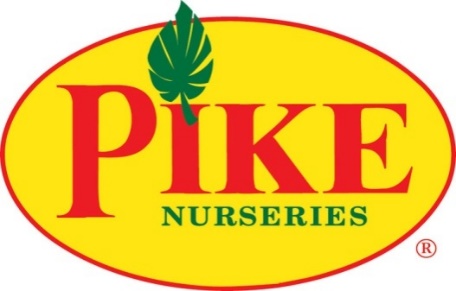  For more information:Laurel Haislip/Becca MeyerBRAVE Public Relations404.233.3993lhaislip@bravepublicrelations.com/bmeyer@bravepublicrelations.com**MEDIA ADVISORY**Pike Nurseries to hire seasonal and managerial employees at Career Fair, October 12 Job opportunities available at largest independent garden retailer ATLANTA (October 3, 2017) – As the holiday season draws near, the largest independent garden retailer is seeking candidates for part-time and seasonal employees as well as managerial positions at the Pike Nurseries Career Fair. On Thursday, October 12 from 3-6 p.m., applicants of all backgrounds, from experienced sales professionals to hobby gardeners, are encouraged to visit at any Pike Nurseries store to learn about position descriptions, qualifications and benefit information. Applications will be available at the event, at any Pike Nurseries store and online at pikenursery.com. As an employee-owned company, Pike Nurseries offers ample opportunities for growth and development not only within the company but also at its sister company, Armstrong Garden Centers, located in California. Pike Nurseries employees receive a benefits package including company stock ownership options, structured training programs, sales incentives, employee discounts, paid vacation and holiday time, a comprehensive insurance program and much more. Green thumbs won’t want to miss this chance to launch a career of playing in the dirt!WHAT: 		Pike Nurseries Career Fair 		Managerial, seasonal and part-time positions are available for the holiday seasonWHEN:		Thursday, October 12 from 3-6 p.m. WHERE:	All 17 Atlanta and Charlotte-area Pike Nurseries locations		Please visit www.pikenursery.com for local store information.For information on Pike Nurseries careers or to see a full list of positions available, visit pikenursery.com/careers. ABOUT PIKE NURSERIESEver committed to its customers’ gardening success, Pike Nurseries, an employee-owned company, takes pride in taking the guesswork out of gardening and helping its customers play in the dirt. Offering superior knowledge, quality and selection in a friendly, caring environment, Pike Nurseries has been an Atlanta icon for over 55 years. Founded in 1958 by Pete Pike, its ability to adapt to market conditions and community needs has made it a respected Southern institution. As Atlanta’s oldest garden chain, Pike Nurseries has 16 retail locations in the Atlanta, Ga., and Charlotte, N.C. areas. Now led by CEO Mike Kunce, Pike Nurseries looks forward to continued growth as it keeps Atlanta and Charlotte beautiful, one landscape at a time.For more information, please visit Pike Nurseries online at www.pikenursery.com.Visit Pike Nurseries on Facebook, Twitter, Pinterest and Instagram.###